Researchers at Georgia State University and the University of Central Florida are undertaking a traffic study funded by the Federal Highway Administration. The study will take place between March and October 2011. In this study, you and other volunteers from communities in Atlanta, Georgia, will be paid to drive on certain routes during certain times of the day. You have been selected to receive this invitation because you may be a commuter on the routes we are studying.If you complete the study you can expect to earn at least $200, with additional earnings depending on outcomes in tasks performed during the study. These additional earnings will average $150 with a maximum of $300.Traffic congestion in Atlanta is of a major concern to everyone and this study will result in important new information that can improve traffic planning. Your participation in this study will be truly appreciated.  In this study we will observe the route choices you make while driving. In addition, we will ask you to come to meetings where you take part in simulated driving environments using computers.  No advanced computer skills are required. You will drive during an eight to ten week period, and will also come to meet with the researchers at four different times during this period. The first two meetings will last two hours each, and the last two meetings one hour each.  These meetings will take place in meeting rooms conveniently located close to where you normally drive. You may choose one of three time periods during which to :The first period starts in early March and ends in late April.  The second period starts in early May and ends in late JuneThe third period in late July and ends in late September. We will contact you after you have registered and let you choose between these periods at a later date, around January and February, and we will do our best to meet your first choice.  You will then be able to choose when to come to the face to face meetings with us.We are looking for participants who usually drive on either SR400 or SR9 (Roswell Rd.) north of I285, or on I75 or SR41 north of I285. We are looking for private or commercial drivers who use these routes during morning or evening rush hours. If you do not normally drive on these routes you may not find it beneficial to participate. You must be at least 18 years old to participate, and also have a valid driver’s license and a car that is insured. If you would like to be considered for participation please visit our web page and follow the instructions for registering your interest.To register please go to the following web address: http://traffic.gsu.eduSincerely, 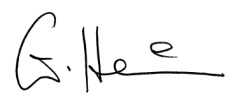 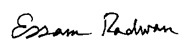 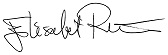 Dr. Elisabet Rutstrom			Dr. Glenn Harrison			Dr. Essam Radwan